На базе отделения социальной реабилитации, абилитации инвалидов ТЦСОН Шарковщинского района на протяжении нескольких лет организована работа кружка куклотерапии «Кукольные фантазии». На занятиях изготавливаются куклы для кукольного театра в различных техниках: куклы-пальчики, куклы-рукавички, тростевые куклы. Ежегодно готовятся благотворительные кукольные спектакли, которые демонстрируются людям с инвалидностью и учащимся школ г. п. Шарковщина. В январе 2024 года в рамках акции «Рождество идет по свету» для людей с инвалидностью презентован кукольный спектакль «Волк и семеро козлят», куклы для  которого изготовлены в технике «куклы живой руки».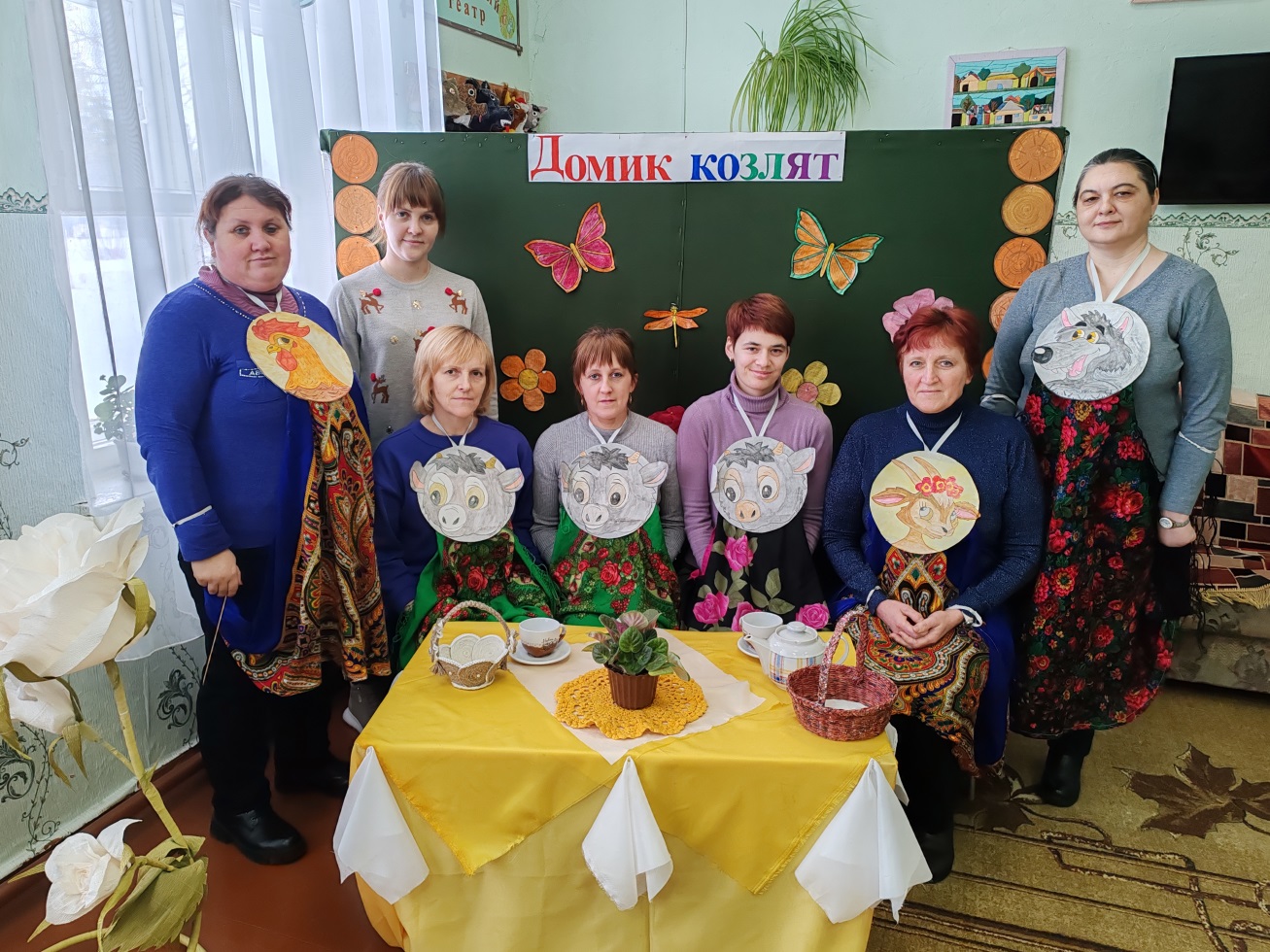 